БАШҠОРТОСТАН  РЕСПУБЛИКАҺЫ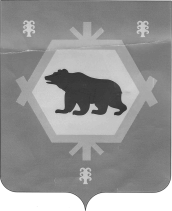 БӨРЙӘН РАЙОНЫ МУНИЦИПАЛЬ РАЙОНЫНЫҢ  ТИМЕР  АУЫЛ СОВЕТЫ  АУЫЛ    ХАКИМИӘТЕАДМИНИСТРАЦИЯ СЕЛЬСКОГО ПОСЕЛЕНИЯ  ТИМИРОВСКИЙ СЕЛЬСОВЕТ МУНИЦИПАЛЬНОГО РАЙОНА БУРЗЯНСКИЙ  РАЙОНРЕСПУБЛИКИ  БАШКОРТОСТАНКАРАР                                                                                         ПОСТАНОВЛЕНИЕ « 18 » апрель  2018 йыл                          №22-п                           « 18 » апреля  2018 года Об отмене Постановления от 18.06.2012 г. № 26а-п «О создании и организации деятельности добровольной пожарной охраны, порядок её взаимодействия с другими видами пожарной охраны на территории сельского поселения Тимировский сельсовет муниципального района Бурзянский район Республики Башкортостан»     1.  В  соответствии  Федерального  закона  № 100-ФЗ  от  6 мая 2011 года  «О   добровольной пожарной охране» отменить  Постановление  от 18.06.2012 г. № 26а-п  «О создании и организации деятельности добровольной пожарной охраны, порядок её взаимодействия с другими видами пожарной охраны на территории сельского поселения Тимировский сельсовет муниципального района Бурзянский район Республики Башкортостан».      2. Обнародовать   настоящее  постановление  на  информационном  стенде  и  разместить на официальном сайте сельского поселения.      3. Контроль за исполнением настоящего постановления оставляю за собой.Глава сельского поселения                                       Р.К. Арслангужина